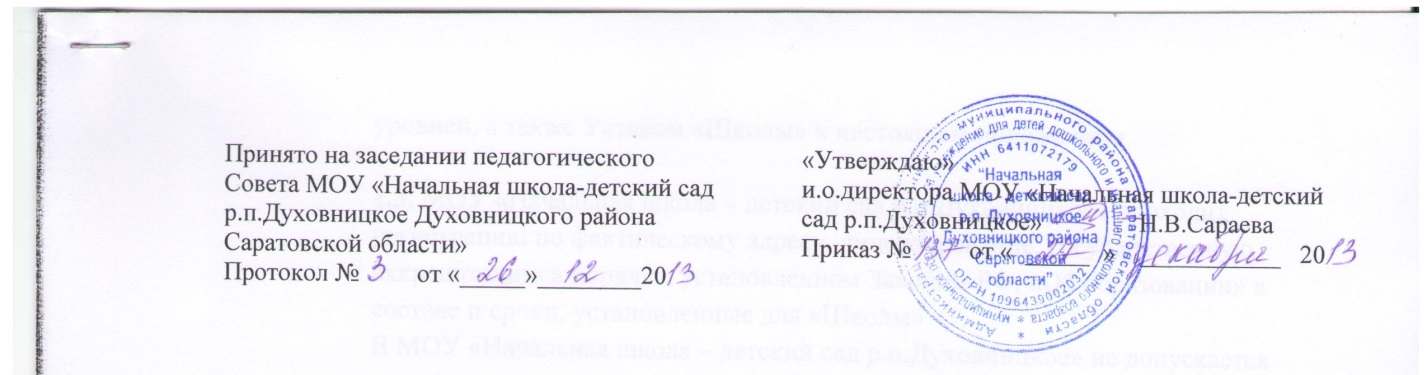 Положениео педагогической диагностике  в муниципальном образовательном учреждении для детей дошкольного и младшего школьного возраста «Начальная школа-детский сад р.п.Духовницкое Духовницкого района Саратовской области»1. Общие положения1.1.Настоящее Положение о педагогическом мониторинге в муниципальном  образовательном учреждении для детей дошкольного и младшего школьного возраста "Начальная школа-детский сад р.п.Духовницкое Духовницкого района Саратовской области" (далее в ОУ) разработано в соответствии с Федеральным законом от 29.12.2012 № 273-ФЗ "Об образовании в Российской Федерации», ФГОС дошкольного образования утвержденный МО и Н РФ 17.10.2013г № 1155, Уставом ОУ, и регламентирует осуществление педагогического мониторинга.1.2. Педагогический мониторинг – система организации сбора, хранения, обработки информации о деятельности педагогической системы, обеспечивающая непрерывное отслеживание состояния и прогнозирования ее развития.Педагогическая диагностика (по ФГОС) оценка индивидуального развития детей дошкольного возраста, связанная с оценкой эффективности. педагогических действий  и лежащей в основе их дальнейшего планирования.1.2. Педагогическая диагностика не является основой объективной оценки соответствия какого-либо уровня развития детей. В соответствии с ФГОС требования к результатам освоения Программы представлены в виде целевых ориентиров дошкольного образования, которые представляют собой социально-нормативные возрастные характеристики возможных достижений ребенка на этапе завершения уровня дошкольного образования. Специфика дошкольного детства и система дошкольного образования делают неправомерным требовать от ребенка конкретных образовательных достижений. 1.3. В условиях ОУ педагогический мониторинг осуществляется направлениям:- оценка физического развития и здоровья воспитанников;- педагогическая диагностика детей;- психологическая диагностика воспитанников.1.4. Оценка физического развития проводится педагогическим работником ОУ. Оценка здоровья детей всех возрастных групп проводится органами здравоохранения ГУЗ СО «Духовницкая  ЦРБ» в соответствии с договором от 31.12.2013г.1.5. Психологическая диагностика развития детей (выявление и изучение индивидуально-психологических особенностей детей), которые проводят квалифицированные специалисты (педагоги-психологи, психологи) допускается только с согласия родителей (законных представителей). Результаты психологической диагностики могут использоваться для решения задач психологического сопровождения и проведения квалифицированной коррекции развития детей.1.6. Срок действия настоящего Положения не ограничен. Данное Положение действует до принятия нового.2. Задачи педагогического мониторингаРезультаты педагогической диагностики (мониторинга) могут быть использованы (по ФГОС) исключительно для решения следующих задач:индивидуализации образования (в том числе поддержки ребенка, построения его образовательной траектории или профессиональной коррекции особенностей его развития);оптимизации работы с группой детей.3. Функции должностного лица, осуществляющего педагогический мониторинг3.1. Педагогический мониторинг в ОУ осуществляют: педагогические работники ОУ в соответствии с должностными инструкциями.3.2. Функции должностных лиц, осуществляющих педагогический мониторинг:- применение различных технологий и методик диагностирования воспитанников, рекомендованных к использованию в работе с детьми дошкольного возраста;- подготовка к проведению педагогического мониторинга, при необходимости консультация с узкими специалистами соответствующего профиля;- оказание или организация методической помощи сотрудникам ДОУ в реализации предложений и рекомендаций по итогам педагогического мониторинга.4. Права должностного лица, осуществляющего педагогический мониторингДолжностное лицо, осуществляющее педагогический мониторинг в ОУ, имеет право:- избирать технологию и методику обследования воспитанников;- по согласованию с директором ОУ привлекать к осуществлению педагогического мониторинга специалистов извне;- по согласованию с директором ОУ переносить и изменять сроки обследования воспитанников;5. Ответственность должностного лица, осуществляющего педагогический мониторингДолжностное лицо, осуществляющее педагогический мониторинг в ОУ, несет ответственность за:- тактичное отношение к каждому ребенку во время проведения диагностических мероприятий, создание для каждого воспитанника ситуации успеха;- качественную подготовку к проведению диагностических мероприятий;- ознакомление с итогами обследования воспитанников соответствующих должностных лиц (в рамках их должностных полномочий);- соблюдение конфиденциальности;- срыв сроков проведения диагностических мероприятий;- качество проведения обследования воспитанников;- доказательность выводов по итогам диагностирования воспитанников;6. Документация6.1. Должностное лицо, осуществляющее педагогический мониторинг, составляет:- план проведения диагностических мероприятий с воспитанниками ОУ на новый учебный год;- отчет о выполнении плана проведения диагностических мероприятий с воспитанниками за прошедший учебный год;- сообщения для выступления на административном совещании, педагогическом совете.